SUPPLEMENTARY MATERIALTable 1. Food Frequency Questionnaire (FFQ)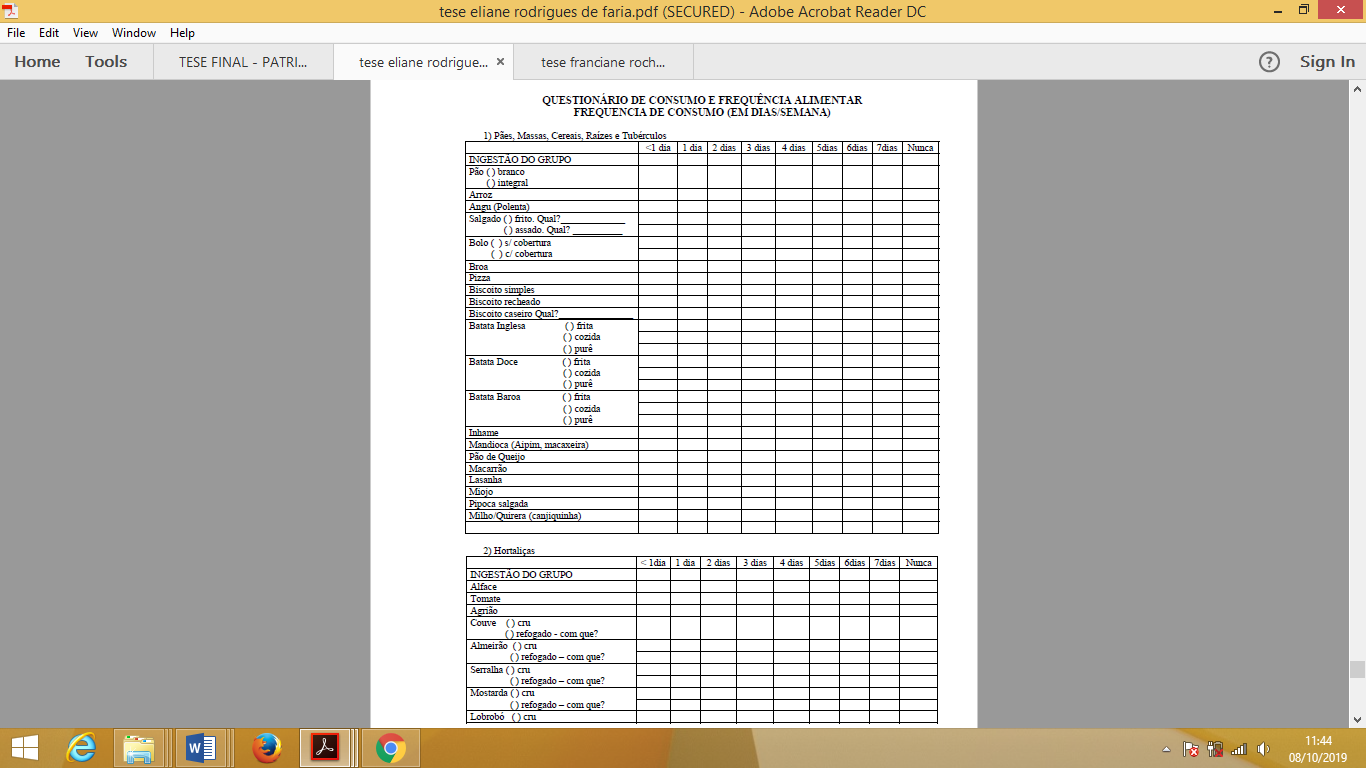 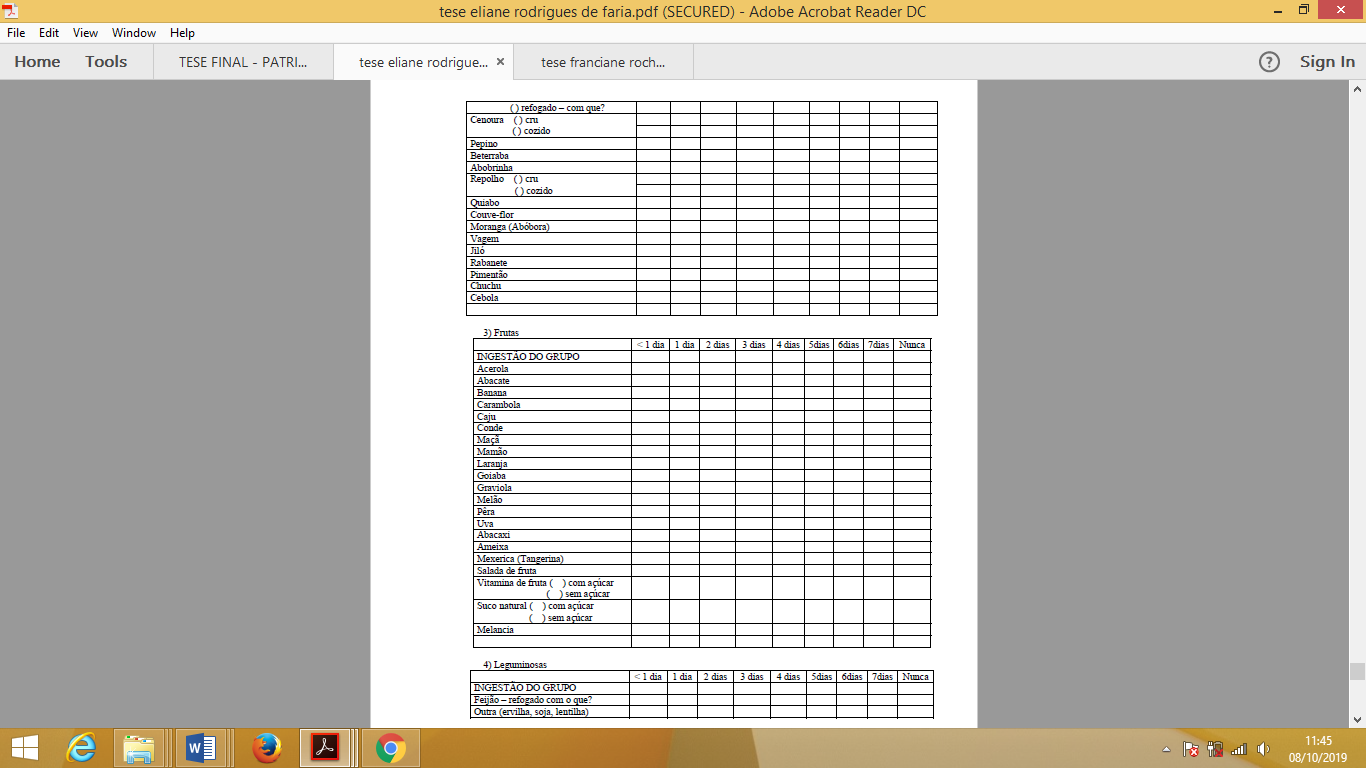 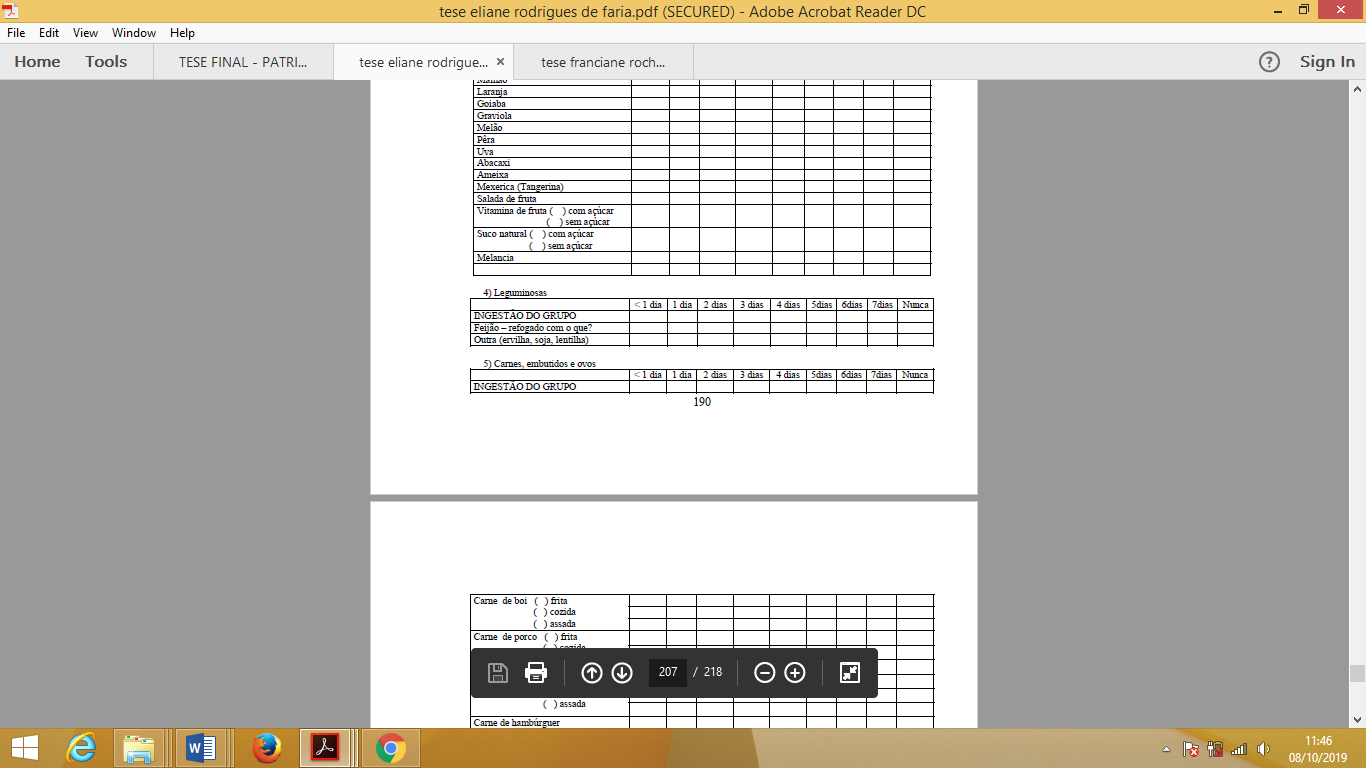 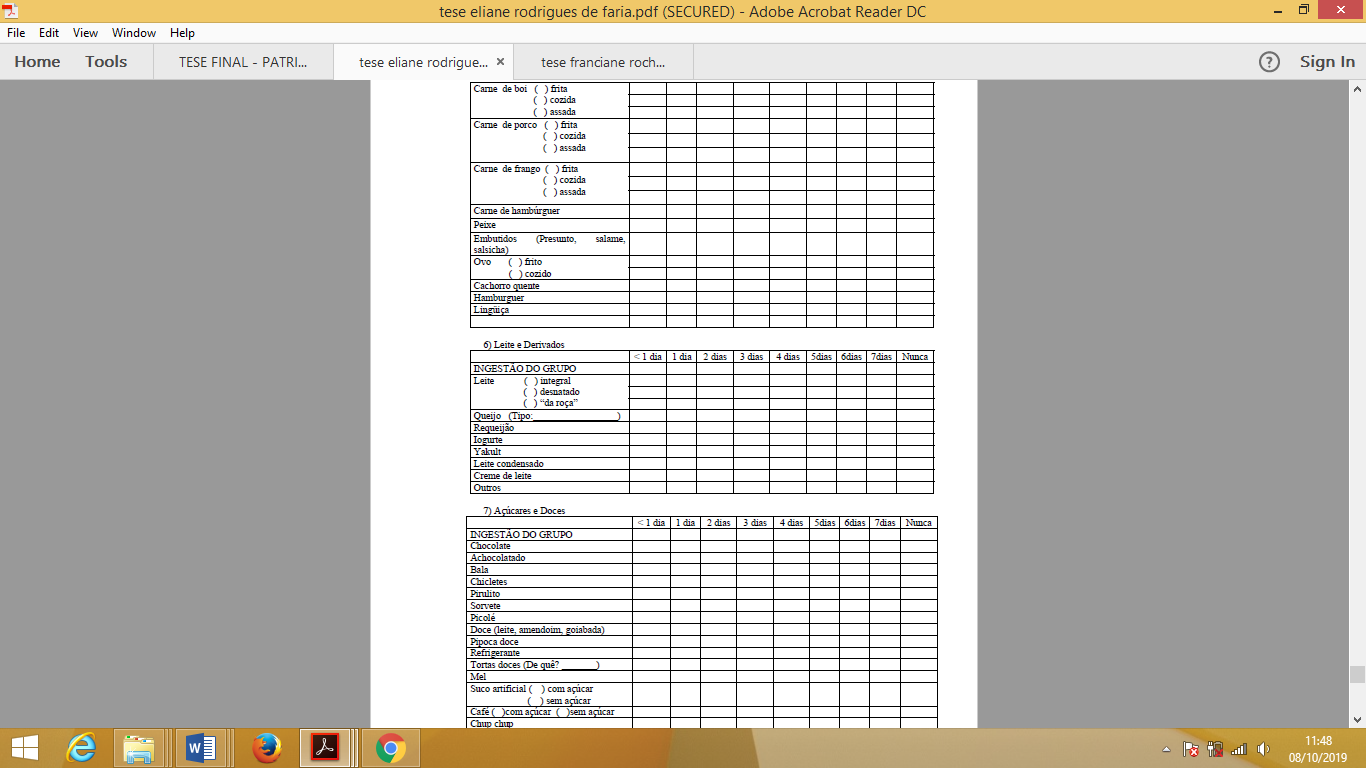 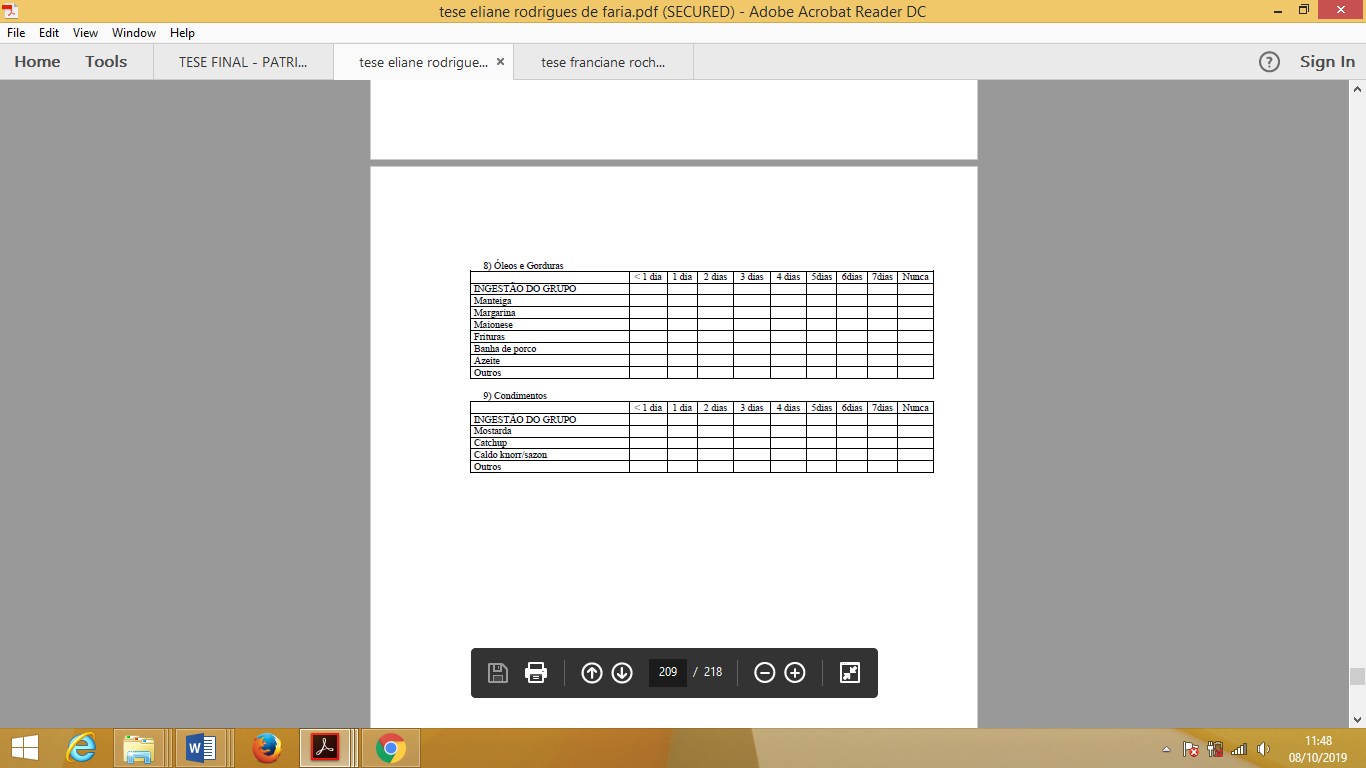 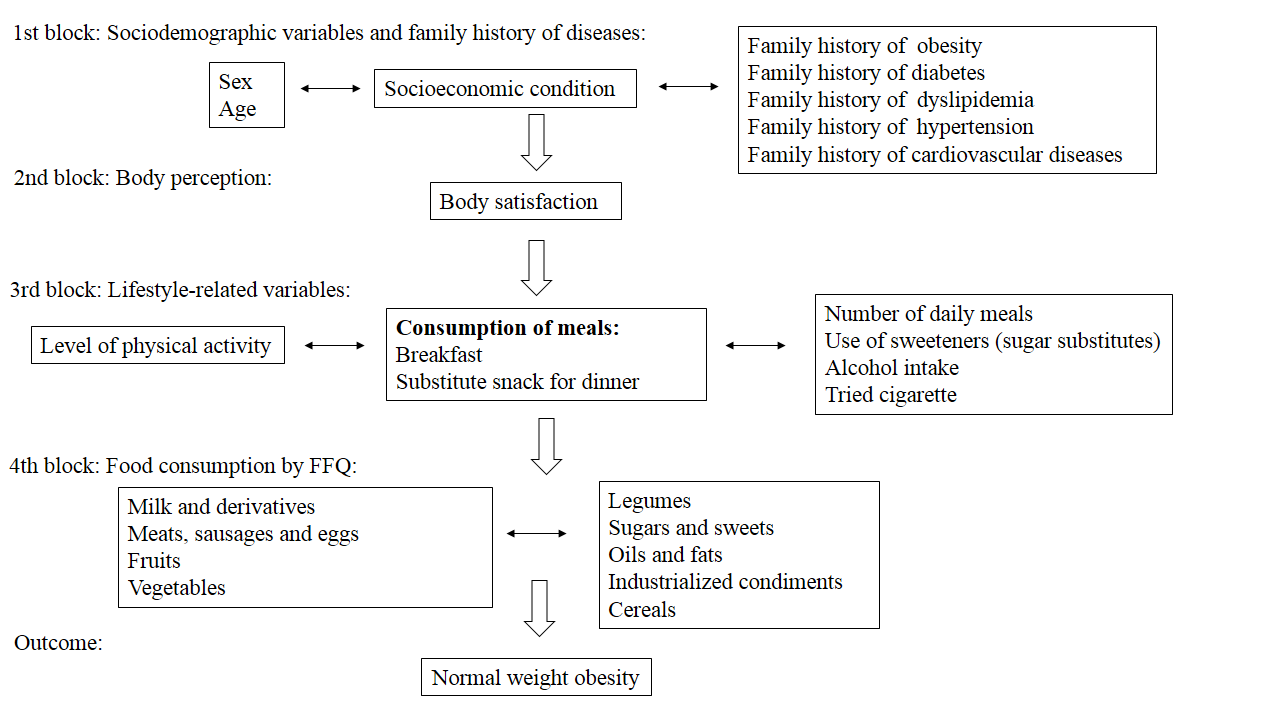 Figure 1 Theoretical model structured in hierarchical blocks for analysis of factors associated with normal-weight obesity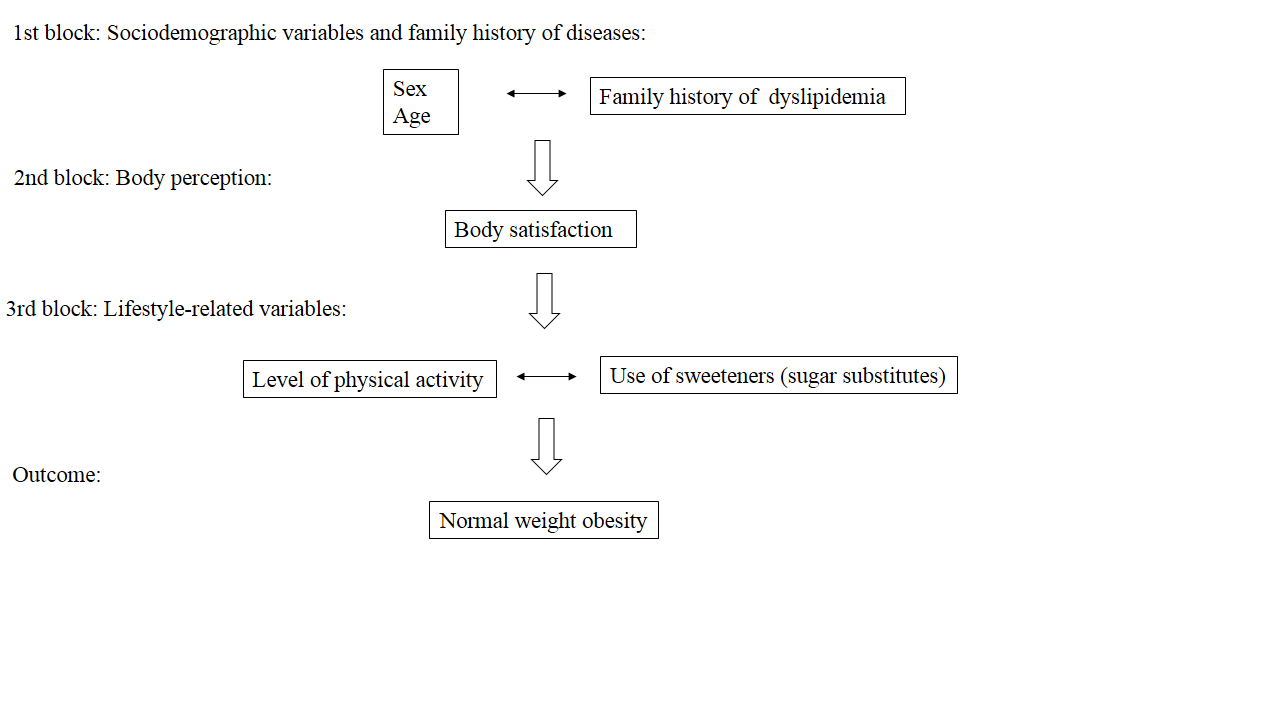  Figure 2 Factors associated with normal-weight obesity